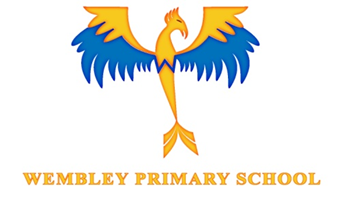 Wednesday 3rd June 2020RE: The wider opening of the school for Reception and Year 1Dear Parents,I am writing to inform you that at this current time we are not able to continue with the planned opening of Reception and the Year 1 classes next week. The teachers of these classes are following their union (NEU) advice to not return to school at this current time. I appreciate that this is difficult in terms of planning for your family. We are hoping that there will be a change in the next couple of weeks that we enable us to reopen to our wider school community.We will ensure that we keep you informed.Kind regards,Mrs Taylor-KentHeadteacher